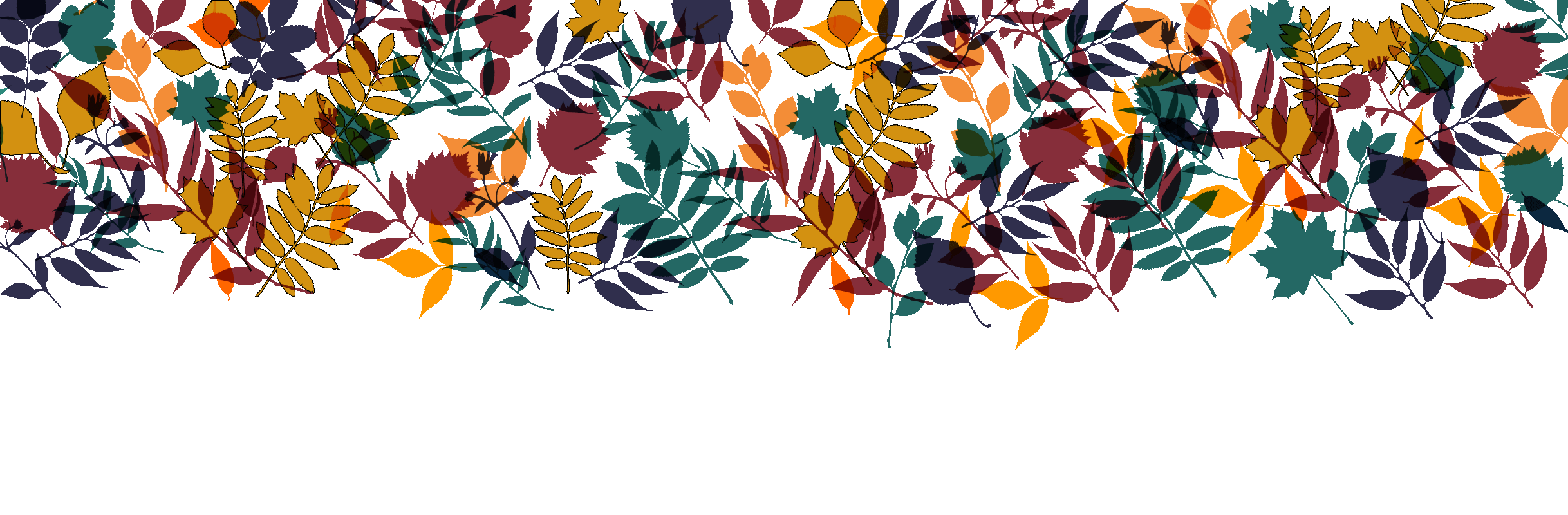 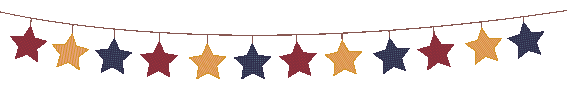 MONDAYLUNDITUESDAYMARDIWEDNESDAYMERCREDITHURSDAYJEUDIFRIDAYVENDREDINos Conocemos: ¿Como te llamas?
Comment t’appelles-tu?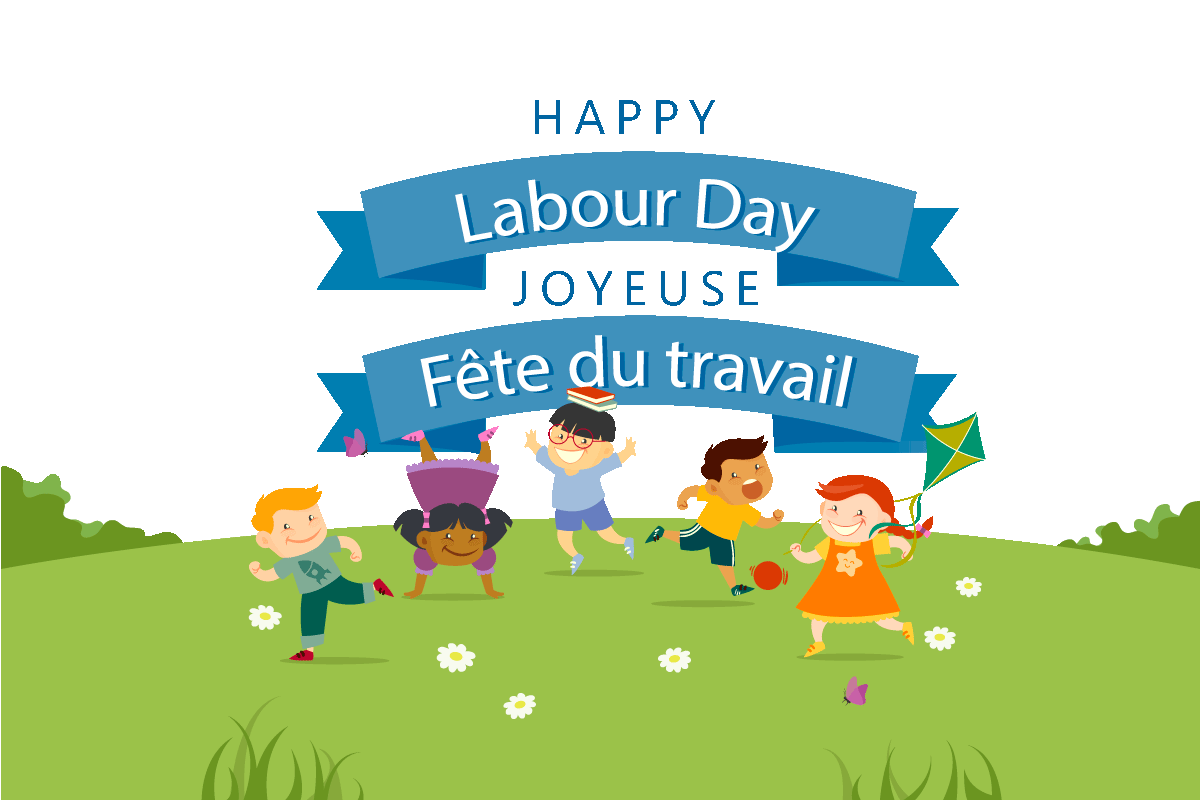 4 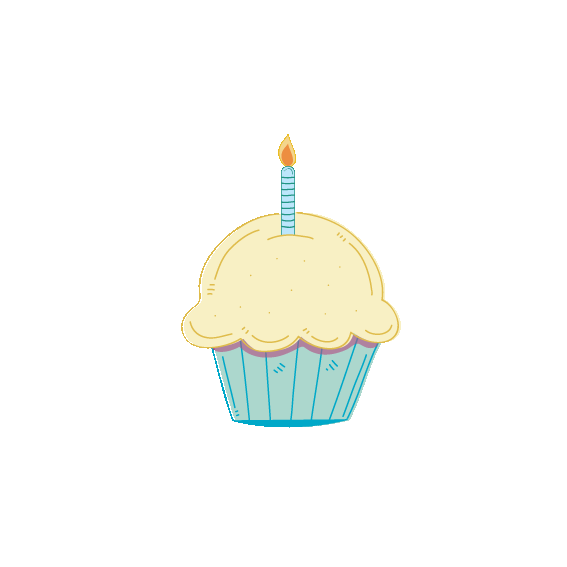 5  Theme: Learn about our new classroom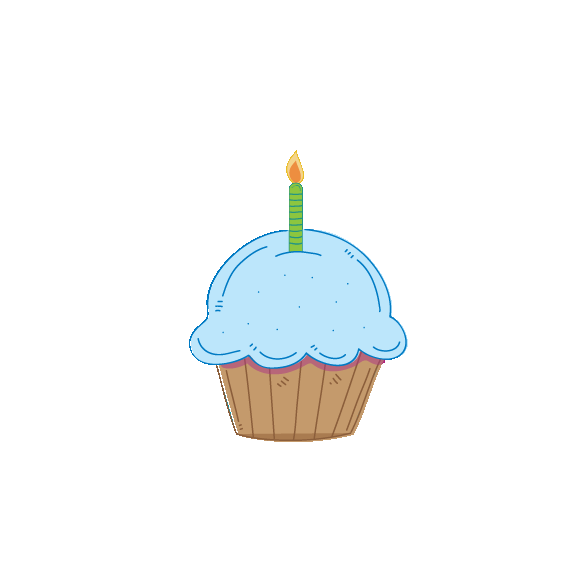 Jeu pour apprendre à 
se connaître6      Discussion: We will learn      ‘’ the rules ‘’ for classroom 2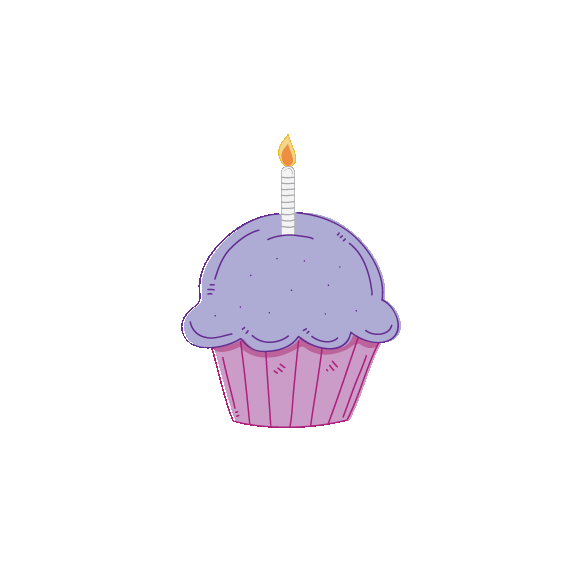 7Let’s make abig painting for our classroom8Choose your favorite game 
in our classroom, and play it
with your friends Mi nueva clase: Vocabulario de mi entorno proximo.Vocabulaire de ce qui m’entoure.11      Theme: Teachers
                   are fun!The teachers will have aHoola Hoop contest! 12             Discussion :
         Parlons à propos du prof!13 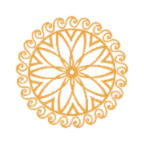 Storytime: 
14 Jeu: Deviner c’est quel professeurAM Mini-Scientists Program with Chelsea and Sarah15 Final day to bring Scholastic book ordersWe’ll have a dance party with our teachersLa canción del ABC & Pintamos 
las letras.
 L’alphabet en chanson et peinture.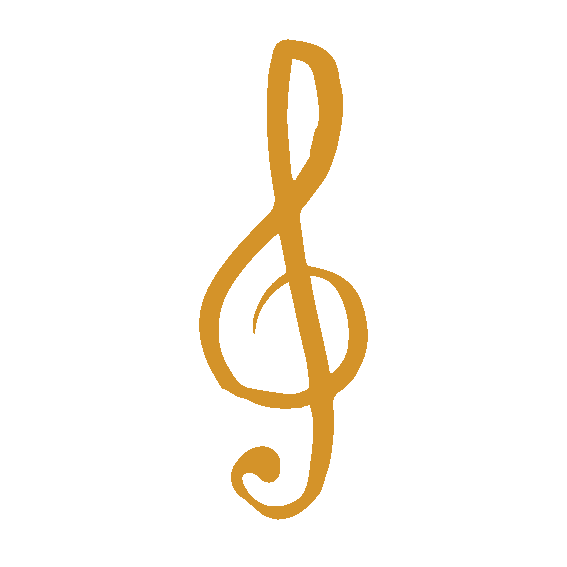 18  Theme: A B C’s PM Ballet with Nina 19                  Bricolage avec                         les lettres de    
                        l’alphabet
Storytime : 
Chicka Chicka Boom Boom20Game: Guess what letter I am?
Weekly Science:
‘’B’’ is for BubblesMusic with Kimberley: Flute21Storytime: Winnie the Pooh 
A to ZzzzzzAM Mini-Scientists
Music with Kimberley: Flute22              Devine la première 
                         lettre de ton nomTracing letters in the sandAM Wimgym Animales 
de la granja : Vocabulario/  Artesanias.Animaux de la ferme : vocabulaire et bricolage25Theme: Visit the farm                   Art: Make a cow
Storytime: 
Harvest PartyPM Ballet with Nina 26 8:45AM trip to Ferme du Domaine Quinchien with
                 pony rides ($20.00)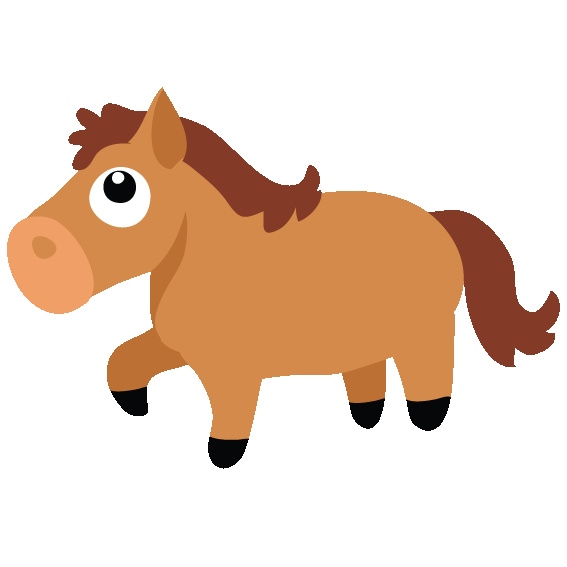 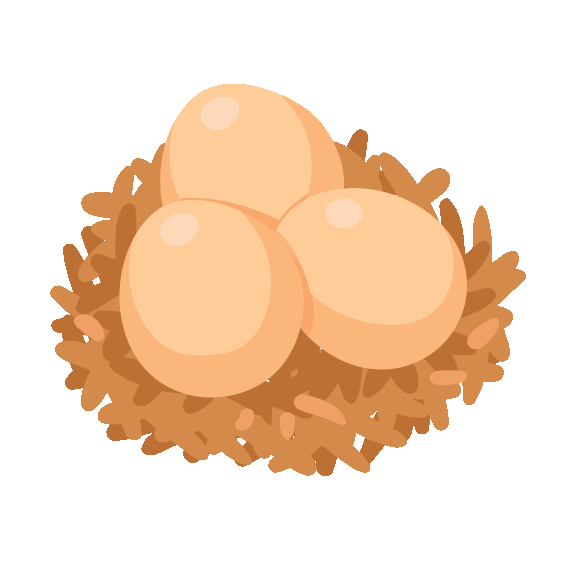 Storytime: My Farm Friends27 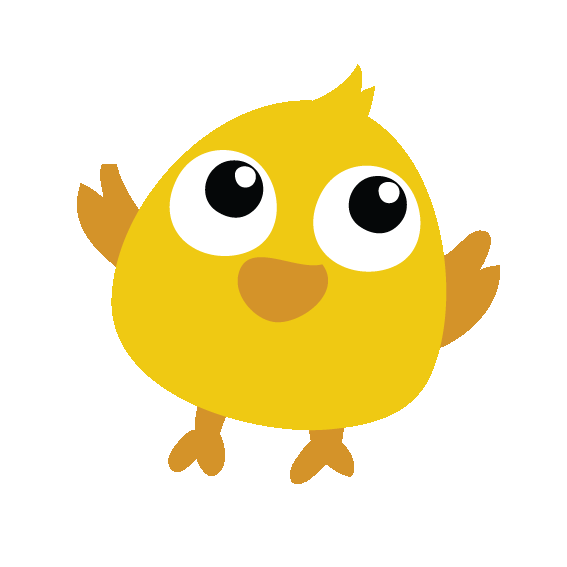 We’ll sing songs about the farmCraft: Farm animals on a stickMusic with Kimberley: Saxophone28 Bricolage d’un moutonAM Mini-Scientists Music with Kimberley: Saxophone29        Show & Tell : Bring a
            picture of a farm animalWeekly Science :
Dancing cornAM Wimgym 